ROTINA DO TRABALHO PEDAGÓGICO PARA SER REALIZADA EM CASA (MII-B) - Profª CARMEN> Data: 17/08 a 21/08 de 2020                                         Creche Municipal “Maria Silveira Mattos”Não esqueçam de registrar as atividades com fotos ou vídeos e mandar para a professora.SEGUNDA-FEIRATERÇA-FEIRAQUARTA-FEIRAUINTA-FEIRASEXTA-FEIRASEXTA-FEIRA**MATERNAL II-B*Hora da história: Os dez sacizinhos. (O livro será disponibilizado no grupo)* Saci com formas geométricas:- Vamos fazer um saci com as formas geométricas.- Faça as formas conforme a imagem abaixo, se não tiver o papel nas cores, peça para a criança pintar, pode ser lápis de cor ou giz de cera.- Mostre o saci para a criança e peça para ela montar, depois peça que cole em uma folha.Essa atividade desenvolve o raciocínio lógico, a coordenação motora. 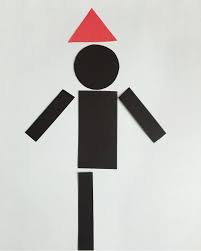 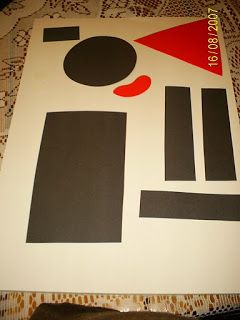 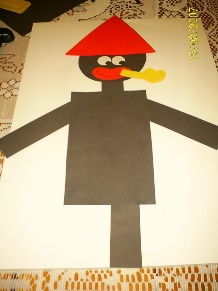 ***MATERNAL II-B*Hora da história: Cabra cega | Turma da Mônica.https://youtu.be/upT6r2aLgvM(O link será disponibilizado no grupo)  *Brincadeiras do folclore brasileiro.▪ Cabra cega.- Essa atividade desenvolve na criança o equilíbrio, a noção de espaço e estimula todos os sentidos. Vamos adaptar para que pegue objetos. Primeiro pegamos um objeto e lhe dizemos: “Isto é uma bola. Vou deixa-la aqui, em cima do sofá. ”-Vendamos seus olhos. Seguramos sua mãozinha e lhe damos três voltas e soltamos. Então dizemos: “Cabra-cega, pode encontrar a bola que está no sofá?” - Esse é um momento muito divertido, pois podemos trabalhar novos conceitos como direita e esquerda, longe e perto, para frente e para trás, para um lado e para outro…. É uma excelente oportunidade para que a criança conheça seu próprio corpo e perceba seus próprios limites, quando lhe falta um dos sentidos.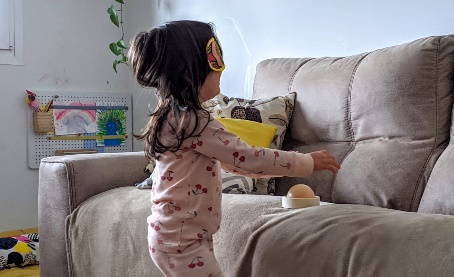 ***MATERNAL II-B*Música: Trava língua – Sapo dentro do saco – Rúbia mesquitahttps://youtu.be/2N1kTgkaC0E (O link será disponibilizado no grupo)* O sapo dentro do saco.- Essa atividade trabalha a fala, a imaginação, a coordenação motora fina.Vamos fazer um sapo com as mãos conforme a imagem abaixo.- A criança vai pintar, pode ser com giz de cera, tinta guache ou lápis de cor.- Coloque o sapo dentro do saco e recite a parlenda com a criança, grave um vídeo e envie para a professora. A parlenda está na sugestão de vídeo de hoje.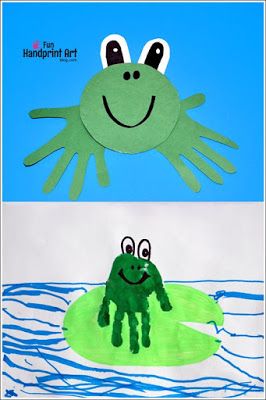 ***MATERNAL II-B*Hora da história: A Gralha azul. – (Vídeo gravado pela PROFESSORA CARMEN) (O link será disponibilizado no grupo)***MATERNAL II-B*Hora da história: A Gralha azul. – (Vídeo gravado pela PROFESSORA CARMEN) (O link será disponibilizado no grupo)***MATERNAL II-B*Hora da história: Músicas das rimas: Música Infantil Interativa: O Baú da Camilinha.https://youtu.be/5cMw2nwa3sc(O link será disponibilizado no grupo)* Brincadeira com rima.- Vamos prestar atenção na música e completar a rima. - Mamãe ajude a criança na primeira vez, depois deixe que ela tente fazer sozinha.- Essa brincadeira é muito gostosa, favorece a percepção dos diferentes sons. Essa é a base para o desenvolvimento de dois requisitos muito importantes para a capacidade de ler e escrever com fluência: a consciência fonológica e a consciência fonêmica.